Бюджетное общеобразовательное учреждениеТроснянского района Орловской области«Никольская средняя общеобразовательная школаПриказот «_28__» августа_ 2023г.                           №_168а_-Д	О создании рабочей группы по введению и реализации ФОП НОО, ФОП ООО, ФОП СОО В соответствии с приказами Минпросвещения России от 16. 11. 2022 г. № 992; от 16. 11. 2022 г. № 993 от 23. 11. 2022 г. № 1014 , с письмом  Минпросвещения России от 03. 03. 2023 г. № 03-327 «О направлении информации», письмом Минпросвещения России от 20. 03. 2023 г. № 03-ПГ-МП-7643 «О рассмотрении обращения»,  адресными методическими  рекомендациями «Об управлении образовательными организациями Орловской области в 2023–2024 учебном году» от БУ ОО ДПО «Институт развития образования», в связи с введением ФОП НОО, ФОП ООО, ФОП СООПРИКАЗЫВАЮ: 1.Организовать работу по введению федеральных  образовательных программ начального общего (далее – ФОП НОО), основного общего образования (далее - ФОП ООО), среднего общего образования (ФОП СОО) с целью осуществления перехода на их реализацию с 01.09.2023 в 1-4-х и 5-х-9классах, 10-11 классах.(Приложение 1.Сетевой график.)2. Утвердить состав рабочей группы по введению и реализации ФОП начального , основного, среднего общего образования (Приложение2). 3.Рабочей группе разработать  к ФОП НОО, ФОП ООО, ФОП СОО  раздел; Характеристика условий реализации ФОП   на базе БОУ ТР ОО «Никольская СОШ». Общесистемные требования.   Описание кадровых условий реализации  ФОП.  Описание психолого-педагогических условий реализации ФОП.  Финансово-экономические условия  реализации ФОП. Информационно-методическое обеспечение ФОП . Требования к материально-техническому обеспечению  реализации ФОП. Механизмы  реализации ФОП  в виде сетевого графика(«дорожной карты)  по внедрению  ФОП в срок до 31.08.2023г.  3. Контроль исполнения настоящего приказа оставляю за собой.Директор  школы: 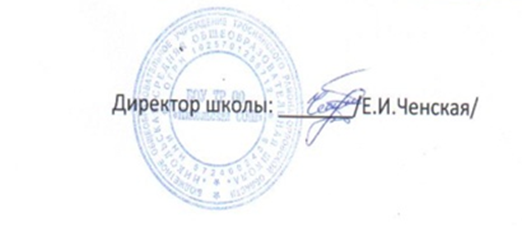 Приложение 1.к приказу №_168а__-Д от «___28__»  ___08_____2023г.Сетевой  график («дорожная карта») по формированию необходимой системы условий реализации ФОП НОО, ФОП ООО, ФОП СОО на базе БОУ ТР ОО «Никольская СОШ»:	Приложение 1.                                                                                       к приказу №_168а__-Д от «_28____»  __08.__2023г.Состав рабочей группы:Ченская Е.И. – директор школыПоликанова Юлия Евгеньевна - заместитель директора по учебно – воспитательной работе;Погонялова О.И. – педагог-библиотекарь, руководитель ШМО начальных классов;Тришкина Л.Н. - учитель информатики;Демченкова Е.С. –  школьный координатор инклюзивного образования;Кутенкова С.И.- руководитель школьных МО учителей гуманитарного цикла цикла;Жидкова З.Н.- руководитель ШМО учителей естественно- математического цикла;Направление мероприятийМероприятияСроки реализацииI.  Нормативное обеспечение введенияФОП НОО,ФОП ООО, ФОП СОО1.  Заседание Управляющего совета, педагогического совета о реализации ФОП  НОО, ФОП ООО, ФОП СООв БОУ ТР ОО «НикольскаяСОШ»Январь 2023г.I.  Нормативное обеспечение введенияФОП НОО,ФОП ООО, ФОП СОО2.  Разработка к организационному отделуФОП НОО,  ФОП ООО , ФОПСОО дополнения к ФОП НОО,ФОП ООО, ФОП СОО- раздела, содержащего требования к условиям реализации ФОПНОО, ФОП ООО , ФОП СОО в БОУ ТР ОО «Никольская СОШ»март-август 2023I.  Нормативное обеспечение введенияФОП НОО,ФОП ООО, ФОП СОО3.  Обеспечение соответствия нормативной базы школы требованиям ФОПНОО, ООО, СООИюнь-август 2023I.  Нормативное обеспечение введенияФОП НОО,ФОП ООО, ФОП СОО4.  Приведение должностных инструкций работников образо- вательной организации в соот- ветствие с требованиями ФОПНОО,ООО, СООтарифно-квалификационными характеристиками  и профессиональным стандартомИюнь-август 2023I.  Нормативное обеспечение введенияФОП НОО,ФОП ООО, ФОП СОО5.  Разработка и утверждение плана-графика введения ФОПНОО, ООО,СОО. Март 2023I.  Нормативное обеспечение введенияФОП НОО,ФОП ООО, ФОП СОО6.  Определение списка учебников и учебных пособий, используемых в образовательной деятельности в соответствиис ФОПНОО, ООО, СООМарт2023I.  Нормативное обеспечение введенияФОП НОО,ФОП ООО, ФОП СОО7.  Разработка локальных актов, устанавливающих требования к различным объектам инфраструктуры образовательной организациис учётом требований к необхо- димой и достаточной оснащён- ности учебной деятельностиАвгуст 2023Направление мероприятийМероприятияСроки реализации8.  Разработка:— учебного плана;_ положения о рабочей программе в соответствии с ФОП— рабочих программ учебныхпредметов, курсов, дисциплин,модулей;— годового календарногоучебного графика;— положений о внеурочнойдеятельности обучающихся;— положения об организациитекущей и итоговой оценкидостижения обучающимисяпланируемых результатовосвоения основной образова-тельной программы;— положения об организациидомашней работы обучающих-ся и др.Июнь-Август 2023Финансовое обеспечение введенияФОП НОО, ООО,СОО1.  Определение объёма расходов, необходимых для реализации ФОП НОО,ООО,СООи достижения планируемых результатов  Июнь-Август 2023Финансовое обеспечение введенияФОП НОО, ООО,СОО2.  Корректировка локальных актов (внесение измененийв них), регламентирующих установление заработной платы работников образовательной организации, в том числе стимулирующих надбавоки доплат, порядка и размеров премированияИюнь-Август 2023Финансовое обеспечение введенияФОП НОО, ООО,СОО3.  Заключение дополнительных соглашений к трудовому договору с педагогическими работникамиАвгуст 2023Направление мероприятийМероприятияСроки реализацииIII.  Организа- ционное обеспечение введения ФОП НОО, ООО,СОО1.   Обеспечение координации взаимодействия участников образовательных отношений по организации введения ФОП НОО,ООО,СООАвгуст 2023III.  Организа- ционное обеспечение введения ФОП НОО, ООО,СОО2.  Разработка и реализация моделей взаимодействия образовательных организацийи организаций дополнительного образования, обеспечивающих организацию внеурочной деятельностиАвгуст 2023III.  Организа- ционное обеспечение введения ФОП НОО, ООО,СОО3.  Разработка и реализация системы мониторинга образовательных потребностей обучающихся и родителей (законных представителей)по использованию часов вариативной части учебного плана и внеурочной деятельностиАвгуст 2023III.  Организа- ционное обеспечение введения ФОП НОО, ООО,СОО4.  Привлечение органов государственно-общественного управления образовательной организацией к введению ФОП начального, основного, среднего общего образованияЯнварь –август 2023IV.  Кадровое обеспечение введения ФОП НОО, ООО,СОО1.  Анализ кадрового обеспечения введенияи реализации ФОП НОО, ООО,СООЯнварь –август 2023IV.  Кадровое обеспечение введения ФОП НОО, ООО,СОО2.  Создание (корректировка) плана-графика повышения квалификации педагогических и руководящих  работников образовательной организациив связи с введениемФОП НОО, ООО,СООМарт 2023Направление мероприятийМероприятияСроки реализации3.  Разработка (корректировка) плана -методической работы (внутришкольного повышения квалификации)с ориентацией на проблемы введения ФОПНОО, ООО,СООЯнварь –август 2023V.  Информацион- ное обеспечение введения ФОП НОО,ООО,СОО1.  Размещение на сайте образовательной организации информационных материалов о введении ФОП НОО,ООО,СООПо мере необходимостиV.  Информацион- ное обеспечение введения ФОП НОО,ООО,СОО2.  Широкое информирование родителей (законных предста- вителей) как участников образовательного процессао введении и реализацииФОП НОО,ООО,СООАвгуст 2023V.  Информацион- ное обеспечение введения ФОП НОО,ООО,СОО3.  Обеспечение публичной отчётности образовательной организации о ходеи результатах введенияи реализации ФОП НОО,ООО,СООАвгуст 2023VI.  Материально- техническое обеспечение введения ФОПНОО, ООО,СОО1.  Характеристика материально-технического обеспечения введенияи реализации ФОПНОО, ООО,СООЯнварь-август 2023VI.  Материально- техническое обеспечение введения ФОПНОО, ООО,СОО2.  Обеспечение соответствия материально-технической базы образовательной организации требованиям ФОПНОО, ООО,СООЯнварь-август 2023VI.  Материально- техническое обеспечение введения ФОПНОО, ООО,СОО3.  Обеспечение соответствия условий реализации ФОП НОО,ООО,СОО противопожарным нормам, санитарно-эпидемиологическим нормам, нормам охраны труда работников образовательной организацииЯнварь-август 2023VI.  Материально- техническое обеспечение введения ФОПНОО, ООО,СОО4.  Обеспечение соответствия информационно-образовательной среды требованиям  НОО,ООО,СОО:Направление мероприятийМероприятияСроки реализацииукомплектованность библиотечно-информационного центра печатными и электрон- ными образовательными ресурсами;наличие доступа образователь- ной организации к электрон- ным образовательным ресурсам (ЭОР), размещённым в феде- ральных, региональных и иных базах данных;наличие контролируемого доступа участников образова- тельных отношений к информа- ционным образовательным ресурсам локальной сети и Интернета;…Январь-август 2023, 2024.